Načrt dela za 8. abc / 2. skupina: petek, 10.04.2020 OSTANITE ZDRAVI!!!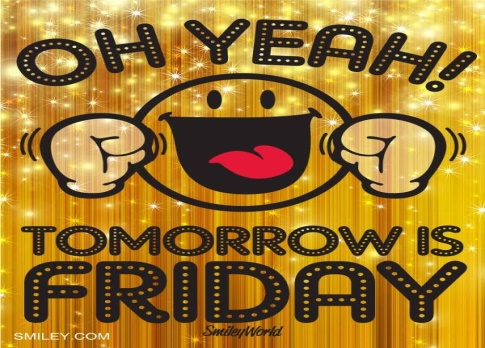                                           Učiteljica Mateja Arh                                          E-mail: mateja.arh@oskoroskabela.siMISEL DNEVA: '' Zajček mali veselo skače naokrog, v košarici ima veliko dobrot. Tudi pri vas pozvoni in VESELE VELIKONOČNE PRAZNIKE VAM ŽELI!''' 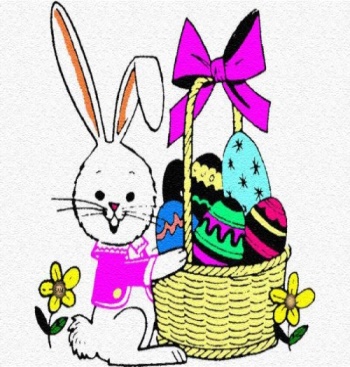 REŠITVE: preveri in popravi. Nove besede zapiši v zvezek in prevedi!!!• DZ str. 80/nal.46HAIR COLOUR&STYLE: grey, fair ( svetel), long, short, curly, bald, black, dark, dreadlocks ( dredi), greasy ( masten), in plaits ( kite), parting ( prečka), ponytail ( čop), straight, wavyEYE COLOUR: grey, black, darkGENERAL APPEARANCE: cute ( ljubek), ugly, pretty ( čeden, lep), nice, good-looking, attractive, awesome ( osupljiv), beautiful, tanned ( zagorel), pale(bled)BUILD(postava): thin, short, fat, slim, overweight, plump ( okrogel, debelušen), skinny( koščen, zelo suh), stocky(čokat)OTHER: (teeth) braces ( zobni aparat), beard, beauty spot ( lepotno znamenje), freckles( pege), moustache, piercing, wrinkles (gube)• DZ str. 80/ nal.47 ( nasprotja)BUILD: tall – short             Fat – slim, thin, skinny  Slim – fat, overweight, plumpHAIR: short – long          Dark – fair, blond(e)          Straight – curly, wavyGENERAL  APPEARANCE: ugly – beautiful, pretty, good-looking, handsome, cute, attractive, awesome                                             Young – old                                             Attractive – ugly, unattractiveSKIN/COMPLECTION ( polt) :  pale – tanned ( zagorela)NAREDI INTERVJU – THE INTERVIEW:► vprašanja v spodnjem okvirju prepiši v zvezek; zastavi jih družinskemu članu ali prijatelju ter v zvezek zapiši tudi dobljen odgovor.        ► vprašanja utrjuj z nalogo 45a + b , če je prejšnjič še nisi naredil/-a!HAPPY EASTER!!!Ask your family member or a friend the following questions:NAME: What's your name?AGE: Are you old or young?          How old are you?FIGURE: Are you tall or short?                How tall are you?                Are you slim or fat?                How much do you weigh?EYES:     What colour are your eyes?HAIR:      What is your hair like?               What colour hair have you got??  :          What do you like about yourself?REŠITVE DZ nal.45aEYE COLOUR: blue, brownBUILD: tall, shortCLOTHES: sweater, coat, shoes, tights, skirt, sweatshirt, shorts, trainersHAIR COLOUR&STYLE: brown, fair, fair-haired, long, in bunches, light brownGENERAL APPEARANCE: pretty, glasses, braces, a bruise ( modrica), a cut ( ureznina), youngDZ str. 79/nal.45b2 AGE  How old is she?3 HEIGHT ( višina) How tall is she?4 WEIGHT ( teža)  How much does she weigh?5 HAIR COLOUR   What colour is her hair?6 EYE COLOUR   What colour are her eyes?7 CLOTHES         What is/was she wearing?